                      Domenica 21 Ottobre 2018*/**/***/**** ricognizione unicaIl comitato organizzatore NON RISPONDE di eventuali furti e/o danni subiti nei parcheggi o nelle scuderie.! PARCHEGGI E SCUDERIE NON CUSTODITI !PALASTURLAMAGGIOREInizio ore 8.004 anni*A seguire5 anni*.Inizio ore 9.006 anni mista **A seguireC 125 GRAN PREMIO mista a barrage consecutivo n.10.2**A seguireC 135 fasi c.Inizio ore 9.15C 115 fasi c. A seguireA seguireA seguireA seguireB 110 tempo ***B 100 tempo ***B   90 tempo ***A100/A110/A120/A130 ***Circa ore 14.00C 145 GRAN PREMIOA seguireC 130 fasi c.****.A seguireC 120 fasi c.****.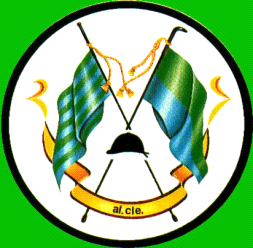 